Уважаемые руководители!С 27 по 29 октября 2020 года состоится V Ярославский чемпионат «Абилимпикс» (далее – чемпионат «Абилимпикс»). В соответствии с программой чемпионата «Абилимпикс» http://www.ytuipt.ru/abilimpikspro предоставляется возможность познакомиться с работой конкурсных площадок,  принять участие в профориентационных мероприятиях. 27 октября 2020 г. в рамках чемпионата «Абилимпикс» планируется проведение профориентационных мероприятий в он-лайн формате: «Дорога в жизнь или путешествие в будущее» для старшеклассников с ограниченными возможностями здоровья (далее – ОВЗ) и инвалидностью. Начало мероприятия в 12.00, ссылка для подключения   http://m.mirapolis.ru/m/miravr/1081468830;  «Профессионально-образовательный маршрут ребенка с ОВЗ и инвалидностью: в помощь родителям» для родителей (законных представителей). Начало мероприятия в 13.00, ссылка для подключения http://m.mirapolis.ru/m/miravr/3831415008.  Для участия в мероприятиях необходимо в срок до 26 октября 2020г.  направить заявку в ГУ ЯО «Центр профессиональной ориентации и психологической поддержки «Ресурс» (далее – Центр «Ресурс») Чупровой Ларисе Вячеславовне, педагогу-психологу на электронную почту Lchuprova@yandex.ru, В заявке необходимо указать муниципальный район, категорию и количество участников: дети с указанием возраста и класса, родители (законные представители). Специалисты Центра «Ресурс» продолжают консультировать по вопросам профессионального самоопределения, построения профессионально-образовательного маршрута школьников и их родителей (законных представителей). Запись на консультацию осуществляется по телефону (4852) 72-95-00, электронной почте resurs.yar@inbox.ru.Предлагаем вам также стать участником проекта «Билет в будущее», ссылка для посещения платформы https://bilet.worldskills.ru/. Здесь ученики 6-11 классов смогут пройти диагностику профессиональных интересов, возможностей, способностей и принять участие в профессиональных пробах по разным компетенциям. На сайте Центра «Ресурс» (разделы: «Школьникам» http://resurs-yar.ru/shkolnikam_i_abiturientam/kuda_pojti_uchitsya1/ и «Родителям детей с ОВЗ» http://resurs-yar.ru/roditelyam/) можно получить информацию о профессиональном образовании детей с ОВЗ и инвалидностью, а также сведения, касающиеся вопросов образования, обучения и развития детей данной категории. Кузнецова Ирина Вениаминовна, (4852) 72-74-39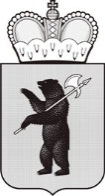 ДЕПАРТАМЕНТ ОБРАЗОВАНИЯЯРОСЛАВСКОЙ ОБЛАСТИСоветская ул., д. . Ярославль, 150000Телефон (4852) 40-18-95Факс (4852) 72-83-81e-mail: dobr@yarregion.ruhttp://yarregion.ru/depts/dobrОКПО 00097608, ОГРН 1027600681195,ИНН / КПП 7604037302 / 760401001__________________№______________На №           от           Руководителям органов местногосамоуправления, осуществляющих управление в сфере образования Руководителям профессиональных образовательных организацийРуководителям государственных организаций для детей-сирот и детей, оставшихся без попечения родителей, образовательных учреждений интернатного типа, функционально подчиненных департаменту образования Ярославской областиО проведении профориентационных мероприятий в рамках V Ярославского чемпионата «Абилимпикс»А.Н. Гудков